Консультация для родителей:«Играйте дома с ребенкомв подвижные игры»Подвижные игры в значительно большей степени, чем все другие формы физической культуры, соответствуют потребностям растущего организма в движении. Игра всегда связана с личной инициативой, творчеством, фантазией, вызывает эмоциональный подъем, отвечает всем законам развивающегося организма дошкольника, а потому всегда желанна. Она становится первой жизненной потребностью ребенка, к удовлетворению которой он сам очень стремится.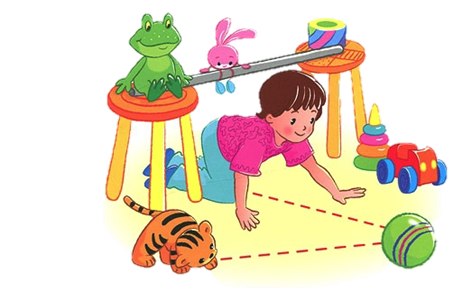 В игре, как правило, используются естественные движения. Они не только способствуют физическому развитию малыша, но и, что очень важно, стимулируют деятельность его головного мозга, а значит, и всех органов и систем. Игры воспитывают у детей необходимые им в школьной и дальнейшей жизни качества и прикладные навыки, развивают чувство коллективизма и дисциплинированности, умение владеть собой в самых разных ситуациях. В них наиболее полно раскрываются заложенные в ребенке личностные возможности.В играх между родителями и малышом возникает дружба, взаимопонимание, а это бывает не во всех семьях. Важно только на все последующие годы сохранить такие отношения. Они предотвратят многие неприятности и беды.Установлено, что при включении подвижных игр в комплексное лечение детей полное выздоровление и восстановление их жизненных сил при самых различных заболеваниях и состояниях наступает значительно быстрее.Мы предлагаем вам несколько подвижных игр:ЧЕРЕЗ РУЧЕЕКЗадачи: Развивать у ребенка ловкость, упражнять в прыжках на обеих ногах, в равновесии.Описание: Кладутся 2 шнура, расстояние между ними 2 метра – это ручеек. Ребенок должен по камушкам – дощечкам перебраться на другой берег, не замочив ног. Дощечки положены с таким расчетом, чтобы ребенок мог прыгнуть обеими ногами с одного камушка на другой. По слову «Пошли!» ребенок перебирается через ручеек. Если оступился, отходит в сторону – «сушить обувь».ПОПАДИ МЕШОЧКОМ В КРУГЗадачи: Развивать у ребенка умение действовать по сигналу. Упражнять в метании правой и левой рукой.Описание: В центре круга выложен из веревки кружок, концы веревки связаны, круг можно начертить. Диаметр круга – 2 метра. Ребенок находятся на расстоянии 1-2 шагов от круга. В руках мешочки с песком. По слову родителя «Бросай!», он бросает свой мешочек в круг. «Подними мешочек!» - говорит родитель. Ребенок поднимают мешочек, становятся на место. Ребенок бросает другой рукой.САМОЛЕТЫРебенок - летчик стоит за линией, нарисованной на земле. На слова родителя: "Самолет полетел" ребенок отводят руки в стороны, и бегает в разных направлениях. На слова: "Самолет присел" ребенок приседает, руки опускает вниз. На слова "Самолет на место!" ребенок возвращается за линию и стоит ровно.НАЙДИ, ГДЕ СПРЯТАНОРебенок сидит с одной стороны комнаты. Родитель показывает ребенку игрушку или флажок, который он будет прятать. Родитель предлагает отвернуться. Сам отходит от ребенка на несколько шагов и прячет флажок, после чего говорит: "Ищи!" Ребенок начинает искать.У МЕДВЕДЯ ВО БОРУВыбирается водящий – медведь, он становится на определенное место – в берлоге. Остальные играющие – взрослые. Они располагаются на другой стороне площадки в своем доме. Пространство между домом и берлогой медведя – лес (бор), взрослые идут в бор за грибами и ягодами, постепенно приближаясь к медведю. Во время сбора грибов и ягод взрослые припевают:У медведя на боруГрибы, ягоды беру.Медведь простыл,На печи застыл!Медведь притворяется спящим во время припева. На последних словах медведь потягивается и бежит за родителями, а они быстро поворачиваются и убегают к себе домой или разбегаются в стороны, стараясь не попасться медведю, и спасаются у себя дома, (меняются ролями).Желаю успехов! Приятно и с пользой провести время со своим малышом!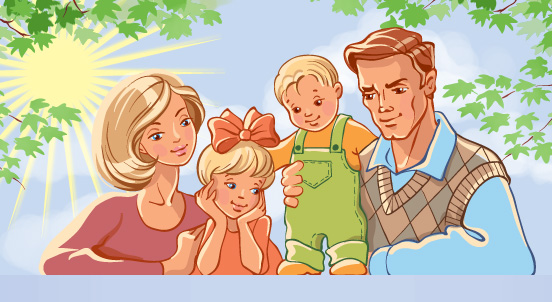 